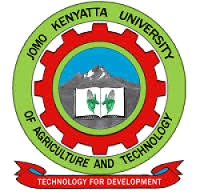        W1-2-60-1-6JOMO KENYATTA UNIVERSITY OF AGRICULTURE AND TECHNOLOGYUNIVERSITY EXAMINATION 2017/2018SECOND YEAR SECOND SEMESTER EXAMINATION FOR THE DIPLOMA IN COUNTY GOVERNANCEHLG 0211/HEP 0220: ENTREPRENEURSHIP FOR COUNTRY GOVERNANCEDATE:  AUGUST 2018	                                                                            TIME: 2  HOURS   INSTRUCTIONS: 	ANSWER QUESTION ONE (COMPULSORY) AND ANY OTHER TWO QUESTIONS QUESTION ONE: 30 MARKSa.	Explain the concept of intrepreneurship.				(5 marks)b.	i.	Define the term intrepreneurship.				(2 marks)	ii.	State three characteristic/traits of intrepreneurs.	(3 marks)c.	Explain five lucrative business ideas and opportunities in your county.												(5 marks)d.	Explain two key success factors for a start up venture.		(5 marks)e.	Highlight five internal entrepreneurial motivating factors.	(5 marks)f.	Outline five parameters for entre growth.				(5 marks)QUESTION TWO: 15 MARKSa.	Describe financial statements used in financial reporting.	(10 marks)b.	Explain the importance of financial reporting in business.	(5 marks)QUESTION THREE: 15 MARKSa.	Define the term marketing.						(2 marks)b.	State four objectives of marketing.					(4 marks)c.	Explain various marketing activities.					(9 marks)QUESTION FOUR: 15 MARKSa.	Explain the term enterprise management.				(5 marks)b.	Describe functions of management in an enterprise.		(10 marks)QUESTION FIVE: 15 MARKSa.	Explain the importance of entrepreneurship in county development.												(10 marks)b.	Highlight five problems that entrepreneurship development is facing in your county.								(5 marks)